The following items are being removed or modified from original plan.Funding changes listed above will be used for the following purchases.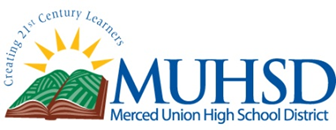 CARL PERKINS PLAN ADDENDUMSchoolAddendum  #Addendum  #CTE DepartmentProgram TitleDepartment ChairCourse InstructorCourse InstructorPrincipal ApprovalDateDateItem(s) Being DeletedAmountArea Funds Add ToAmountDescribe in detail item to be purchased and explain how the expenditure will enhance or improve student opportunities in your program:Describe in detail item to be purchased and explain how the expenditure will enhance or improve student opportunities in your program:Describe in detail item to be purchased and explain how the expenditure will enhance or improve student opportunities in your program:Describe in detail item to be purchased and explain how the expenditure will enhance or improve student opportunities in your program:Describe in detail item to be purchased and explain how the expenditure will enhance or improve student opportunities in your program: